CELEBRATION de fin de module Cultiver 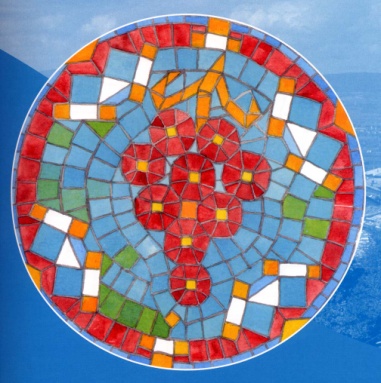 Enfants et parents   Décor Mosaïque réalisée pendant les temps de catéchèse ou maquette du maitre de la vigne.Des ceps de vigne, des feuilles, des grappes de raisins ou des images. La silhouette de Jésus agrandie ou une croix.Documents : sur page Cultiver Enfance Pour préparer la célébration Chacun, adulte et enfant écrit son prénom sur un badge en forme de feuille de vigne, signe qu’il accepte de répondre à l’appel du Seigneur et à travailler pour bâtir le Royaume de Dieu.Si les participants sont très nombreux, épingler les étiquettes sur des fils. Des personnes sont désignées pour la procession.Prières composées par des enfants et des adultes pour dire comment aujourd’hui nous pouvons travailler à la vigne du SeigneurDeux banderoles Seigneur, où est ta maison ? illustrée avec le dessin représentant le thème de l’année.Je suis la vigne illustrée de feuilles de vigne.Du raisin à distribuer à la fin de la célébration. Les feuilles de vigne ou des grandes feuilles de vigne par groupe avec le nom des participants.  Chants - GestuelleDéroulement Mot d’accueil Bienvenue à ceux qui sont là …Chant Animateur : Nous voici rassemblés pour prier et célébrer le Seigneur. Nous regardons ensemble notre décor d’année. Prenons le temps de contempler la vigne, qui nous fait penser à la vigne du Seigneur…Des enfants apportent une banderole :    Seigneur où est ta maison ?   Elle est bien élevée et mise en valeur.La question que nous allons nous poser tout au long de l’année est celle-ci : Où est la maison du Seigneur ? Habite-t-il quelque part ? Est-il en nous ?  Au milieu de nous ? Où est son Royaume ?Afficher la banderole sur le décor. La bible va nous proposer des images pour nous faire comprendre. La vigne avait au temps de Jésus une place importante. Elle évoquait pour les juifs le royaume de Dieu. 
Nous chantons ou gestuons en pensant à ce Royaume de Dieu que nous héritons de nos pères, du peuple qui était avant nous et qui croyait en Dieu. Chant gestué : La vigne de mon père Chantal Eden  Animateur : Nous avons travaillé en catéchèse un récit, une parabole : le maître invite  les ouvriers à aller travailler dans sa vigne.(Si des personnes ne connaissent pas le récit, les parents par exemple, des enfants peuvent le leur raconter). Aujourd’hui Jésus nous invite à le rencontrer, à prier. Nous tous qui sommes là, nous sommes invités. C’est pourquoi, un décor de vigne a été préparé. Pour montrer que nous sommes prêts à répondre à l’appel du Seigneur, à aller travailler à la vigne, à aller travailler pour le Royaume de Dieu. Des enfants, des personnes vous représentant vont s’avancer et aller vers cette vigne, comme le demande le Seigneur. Procession Les personnes désignées s’avancent et déposent dans les branches de la vigne des étiquettes avec tous les prénoms.Si le groupe est peu nombreux, il est possible de prévoir ce mouvement pour toute l’assemblée. A l’issue de ce déplacement, chacun est invité à regarder le décor en silence en pensant à la vigne de Jésus. Chant  	 Prière d’ouverture  Célébrant : Seigneur nous sommes venus car tu nous as appelés. Nous avons répondu à ton appel, nous voulons bâtir ton Royaume. Nous sommes prêts à t’écouter et à entendre ta Parole qui va nous guider. Par Jésus Christ, ton Fils, notre Seigneur. Amen.Liturgie de la Parole Chant : Bravo ! Alléluia !  Chantons en église Le célébrant ouvre la Bible et lit ; « Jésus a dit : Je suis la vigne et vous êtes les sarments. Celui qui demeure en moi portera du fruit. »La banderole : Je suis la vigne est  affichée près de la silhouette de Jésus.  Chant : Bravo ! Alléluia !  Chantons en église Commentaire du célébrant : Jésus dit qu’il est lui même la vigne, ce signe de l’alliance de Dieu avec son peuple. Il est lui même la porte pour rencontrer Dieu, pour découvrir Dieu. En lisant l’Evangile,  nous découvrons la demeure de Dieu…le Royaume de Dieu. Ouvrons aujourd’hui notre cœur pour accueillir le Seigneur, répondre à son appel d’entrer dans sa vigne, son royaume. Prière : « Seigneur, tu aimes tous les hommes ! Tu les aimes tous également ! Tu veux que tous entrent dans le Royaume de Dieu ! Seigneur, merci de nous inviter. »Lecture des prières composées par les enfants et des adultes Ces prières expriment des actions de grâce pour ce monde qui nous est donné, confié. Et des prières de demande pour nous donner la force, le courage de travailler, de vivre dans les différents lieux de vie et ainsi de contribuer à bâtir le Royaume de Dieu. Refrain Geste Animateur : Le Seigneur nous a donné le fruit de la vigne. Ce fruit qui donne du vin, Jésus l’a choisi pour dire qu’il a versé son sang pour nous, qu’il a donné sa vie. C’est par lui, avec lui et en lui que le Royaume de Dieu arrive. Chacun va recevoir du raisin et va pouvoir en manger. Tout en le dégustant, il pourra dire merci au Seigneur pour la Vie qu’il nous donne, pour la Joie, les fruits qu’il nous donne. Distribution et partage des raisins. Envoi Prière finale : Seigneur Jésus, apprends nous à prier. Notre Père (gestué)Si l’on est proche de la fête de la Toussaint, l’animateur l’annonce comme la fête de tous ceux qui sont invités à entrer dans le Royaume de Dieu et invite à prier, en litanie, les saints dont les enfants et les adultes présents portent le nom. Chant 